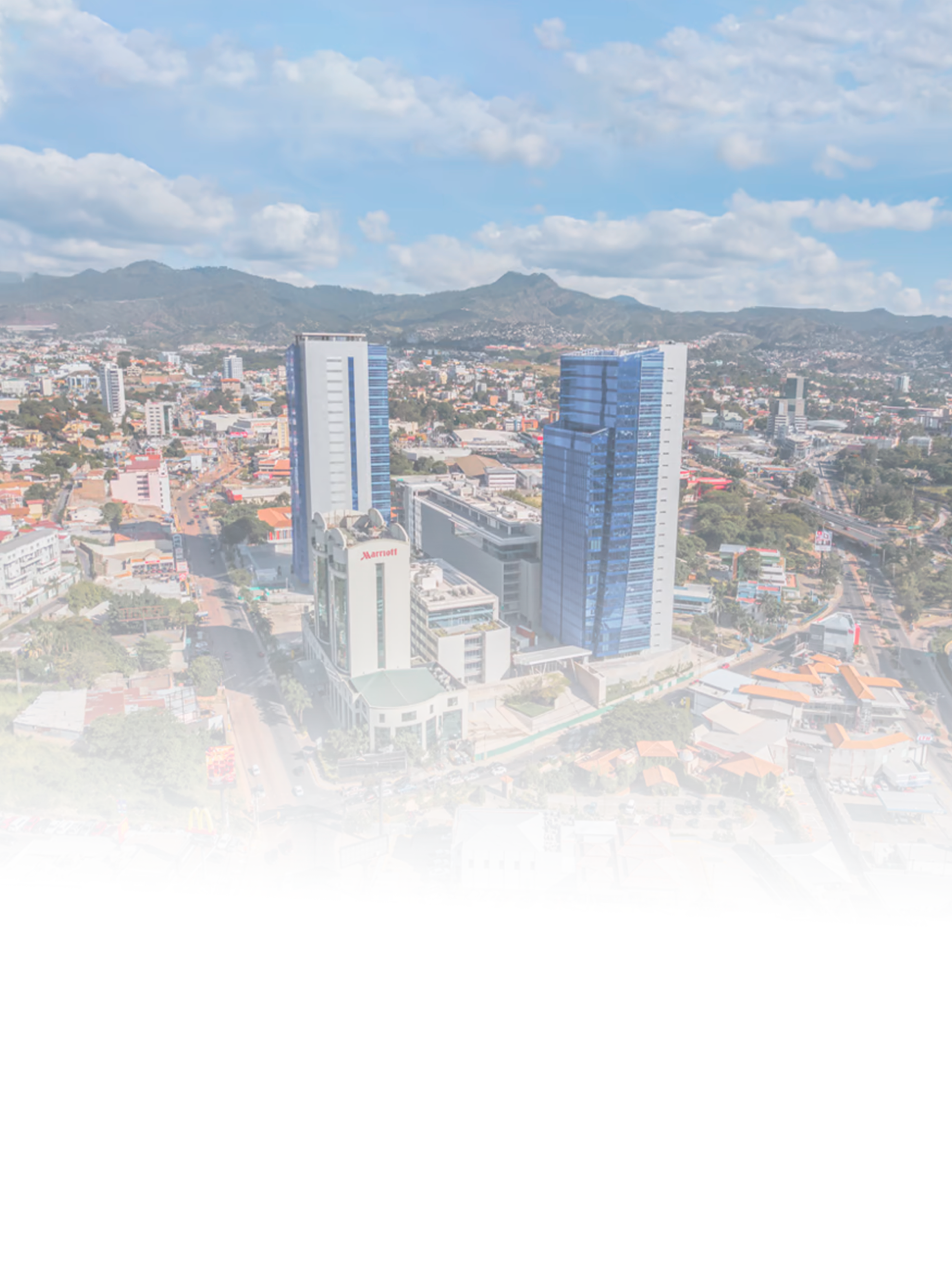 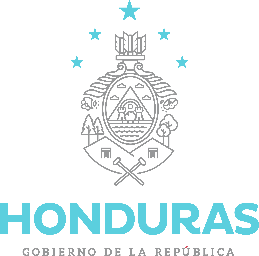 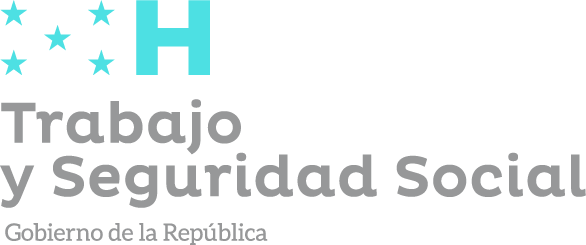 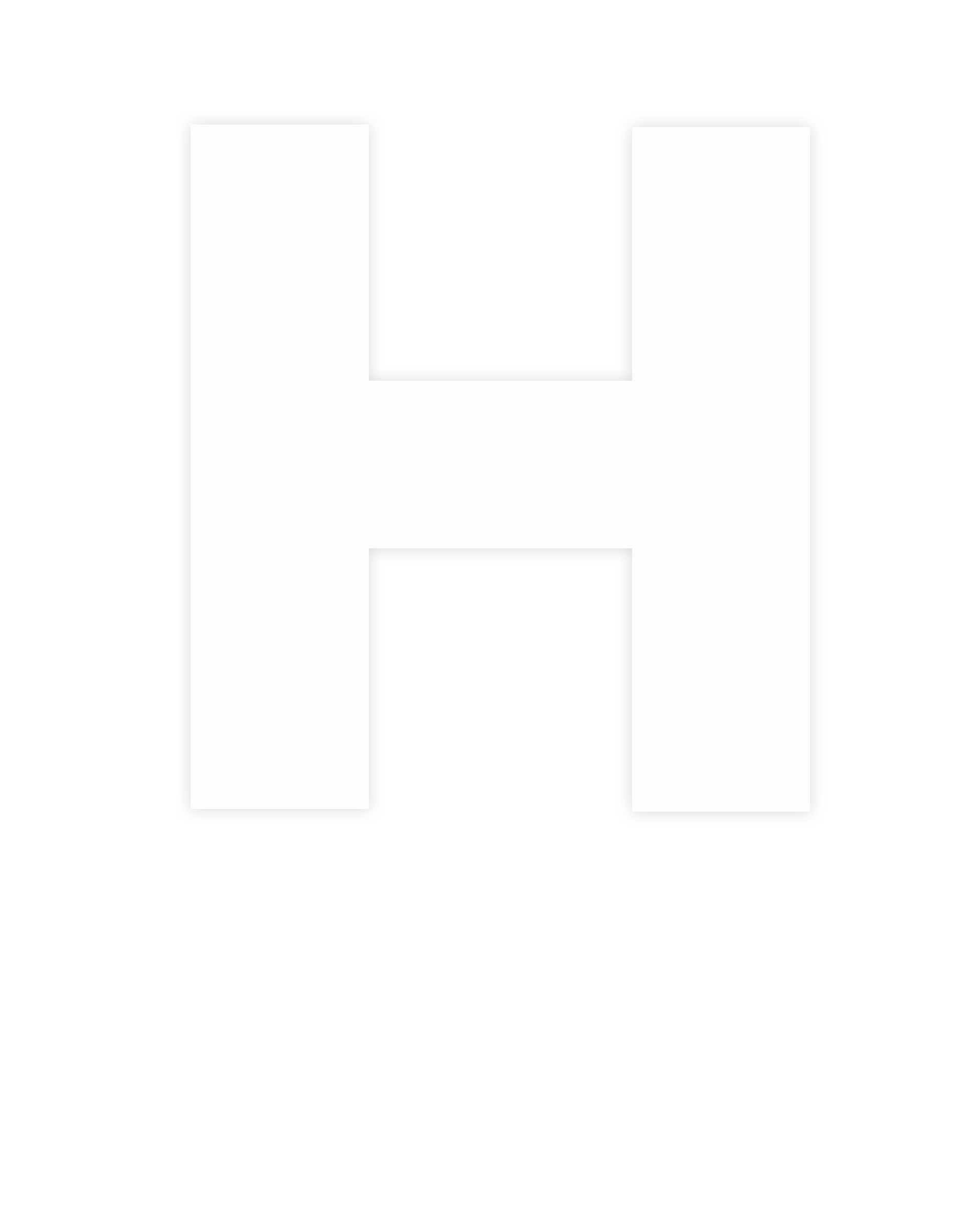 Introducción Este informe tiene como objetivo  información oportuna sobre el mercado laboral del año 2021, manteniendo actualizado el conocimiento de las distintas situaciones socio laborales para contribuir así a facilitar la toma de decisiones que favorezcan el funcionamiento del mercado de trabajo.  El informe identifica los principales rasgos que caracterizaron los mercados de trabajo como; el Producto interno Bruto (PIB) del Banco Mundial, información obtenida en la ncuesta de ogares del 2021 del instituto Hondureño de Estadísticas (INE) Las personas cotizantes por Instituto Hondureño de Seguridad Social (IHSS) y la formación no formal por parte del Instituto Nacional de Formación Profesional (INFOP). Prestando especial atención al análisis desde una perspectiva económica, de género,  asalariads asegurads y de formación. Tomando en consideración  el indicador de pobreza del 2021. Es importante mencionar que las principales fuentes de datos utilizada en la elaboración de este informe son: El PIB a nivel mundial para medir la productividad laboral especialmente en Honduras. La Encuesta de Hogares de Propósitos Múltiple del paísen 2021, fue realizada por teléfonohan sido diseñadas para estudiar el mercado laboral de Honduras datos de cifras del IHSS de la población asegurada y de parte del INFOP las acciones formativas y participantes. Como resultado en el año 2021, los datos que resaltan son, el PIB a nivel mundial, que paso de -3.3 en el 2020 a 5.7, en América Latina y el Caribe creció en 6.7% en 2021, en comparación del 2020 que fue de -6.4% a medida que se flexibilicen las iniciativas para mitigar la pandemia, se distribuyan vacunas, se estabilicen los precios de los principales productos básicos y mejoren las condiciones externas. En Centro América la economía que más creció con respecto al PIB fue la Panamá con 15.3% y en segundo ugar la de Honduras 12.5%.Del mercado laboral hondureño, la fuerza de trabajo hablando las personas ocupadas, hubo incremento con respecto al 2020  de 89.1% a 91.4% en el 2021 la tasa de los desocupados paso 12.2 en el año 2020 a 8.6 para el 2021, equivalente a una disminución del -3.6 porcentuales. En el año 2021 los sub-ocupados por insuficiencia de tiempo de trabajo se situaron en 41.2% y por insuficiencia de ingreso 26.9%. Conforme se aperturalas condiciones económicas del mercado laboral en el 2021, en los asalariados, se incrementó un 9.4% con relación al 2020. El análisis de pobreza, un incremento sin precedentes aproximadadel 73.6%  aumen la  falta de oportunidades laborales la población.Las personas cotizantes registradas en la Seguridad Social (IHSS) 2021, fueron 830,685 trabajadores total de trabajadores asalariados  2,045,688 aproximadamente el 40.6% de los asalariados poseen seguridad sociall IHSS, ha mantenido la misma cobertura desde hace muchos años, concentrándose la mayor cantidad de trabajadores cotizantes inscritos en: las ciudades del Distrito Central, San Pedro Sula, Choloma, Villanueva y La Ceiba.Instituto Nacional de Formación Profesional (INFOP),  se matricularon 242,934 personas cuales 93,858 hombres y 149,076 mujeres, %,  7% y deser 2%El documento aborda temas claves del mercado laboral, partiendo de una contextualización general del ámbito socio laboral de Hondurasplantea una serie de conclusiones que emanan de los apartados anteriores, de manera que sirvan de insumo para la discusión y el análisis de los diferentes actores del mercado laboral.Índices de gráficos y tablasGráficosGráfico 1: Mundo: Indicadores de PIB de la Economía Mundial	7Gráfico 2 Mundo: Indicadores PIB de la Economía por Región	7Gráfico 3 Aceleración y Desaceleración de la Economía del PIB	8Gráfico 4 Mundo: indicadores PIB de la Economía América Latina y Caribe	9Gráfico 5 Centro América: Producto Interno Bruto PIB	10Gráfico 6 Honduras: Tasa de Crecimiento del PIB	12Gráfico 7 Honduras: Fuerza de Trabajo	13Gráfico 8 Honduras: Población Ocupada por Categoría Ocupacional 2020 y 2021	17Gráfico 9 Honduras: Indicador de Pobreza 2001 al 2021	20Gráfico 10 Honduras: Números de Personas con Formación Profesional 2021	23Tablas Tabla 1: Honduras: Fuerza de Trabajo Población Ocupada y Desocupada	14Tabla 2: Honduras: Porcentaje de la población con empleo pleno	15Tabla 3: Honduras : Población Sub empleada	16Tabla 4: Honduras: Porcentaje de la población Sub ocupadas	16Tabla 5: Honduras: Población Asalariada	18Tabla 6: IHSS: Trabajadores Inscripto en el Instituto Hondureño de Seguridad Social	21Tabla 7: Honduras: Población Asalariada Cotizante al IHSS	22Tabla 8: Honduras: Población Formada por INFOP	24Tabla 9: Honduras: Población formada, por departamentos	25Tabla 10 Honduras: Población formada por edades	26Tabla 11 Oferta Formativa del INFOP	27Contexto de la Economía A nivel mundial
l surgimiento de grandes problemas por pandemia COVID-19 y la guerra entre Ucrania y Rusia, tendrá efecto negativo a nivel mundialLa recuperación económica mundial continúa, pese al resurgimiento de la pandemia. Las fisuras que generó la COVID-19 parecen más persistentes: se trata de divergencias a corto plazo que se prevé que dejarán huellas duraderas en el desempeño económico a mediano plazo y que obedecen más que nada al acceso a vacunas y al rápido despliegue de políticas de apoyo.En el ámbito internacional la economía mundial en el 2021un crecimiento positivo 5.7 La revisión a la baja de 2021 refleja un deterioro en las economías avanzadas debido en parte a los trastornos del suministro y en los países en desarrollo de bajo ingreso, sobre todo debido a la desmejora de la dinámica creada por la pandemia. Esa situación se ve compensada en parte por las mejores perspectivas a corto plazo de algunas economías de mercados emergentes y en desarrollo que exportan materias primas. En general, se prevé que el empleo continúe rezagado respecto de la recuperación del producto.Los problemas socio políticos han provocado una catástrofe humanitaria, una profunda desaceleración de la actividad económica regional y considerables efectos secundarios negativos a nivel mundial que intensifican las presiones preexistentes derivadas de la pandemia, como continuos cuellos de botella en la oferta y un aumento de la inflaciónEn escenarios futuros, se prevé que el crecimiento mundial en el 2022, disminuya bruscamente del 5,7 % en 2021 al 2,9 % en 2022 y sea de 3 % en 2023 y 2024.Gráfico 1: Mundo: Indicadores de PIB de la Economía MundialFuente: Elaborado por OML-DGE, con datos del Banco Mundial con proyecciones de crecimiento de perspectiva de la economía mundial 2021 La Economía por región Las principales prioridades políticas a corto plazo son el control de la propagación de la COVID-19 y la garantía de una distribución rápida y amplia de las vacunas. Para apoyar la recuperación económica, las autoridades también tienen que facilitar un ciclo de reinversión destinado a lograr un crecimiento sostenible que dependa menos de la deuda pública.Gráfico 2 Mundo: Indicadores PIB de la Economía por RegiónFuente: Elaborado por OML-DGE, con datos del Banco Mundial con proyecciones de crecimiento de perspectiva de la economía mundial 2021.Como se explica el gráfico, En las economías avanzadas, una incipiente recuperación se estancó en el tercer trimestre tras el resurgimiento de los contagios, lo que apunta a una recuperación lenta y difícil. Gráfico 3 Aceleración y Desaceleración de la Economía del PIBFuente: Elaborado por OML-DGE, con datos del Banco Mundial con proyecciones de crecimiento de perspectiva de la economía mundial 2021.Para el resto de economía se prevé que el PIB de Asia oriental y el Pacífico, el crecimiento en 2021, 7.2% se desacelerará al 4.4 % en 2022, Europa y Asia central se prevé que la economía regional se contraiga en un 2,9 % en 2022 antes de crecer un 6.5 % en 2021. En América Latina y el Caribe, que el crecimiento 6.7% desacelerará al 2,5 % en 2022. Oriente Medio y Norte de África, con un crecimiento de 3.4% se acelerará al 5,3 % en 2022.  En Asia meridional posee un crecimiento de 7.8% se desacelerará al 6,8 % en 2022 y al 5,8 % y en caso de la región África subsahariana el crecimiento se moderará al 4.2 % en 2021 y desacelera en 3.7% en el 2022.La economía por América LatinaA partir de una visión económica, los efectos de pandemia en que se percibe desde el año 2020. En el 2021 las organizaciones exhibieron un comportamiento de aversión al peligro limitaron las ocupaciones en el área formal.El trabajo formal, las horas trabajadas y las ganancias laborales han disminuido marcadamente tanto en las mujeres y jóvenes.  Afectando en los diferentes sectores como los hoteles, los restaurantes y los servicios individuales, se han observado dañados de forma desproporcionada por la pérdida de empleos, han contribuido a la inseguridad alimentaria, que se vio exacerbada por la inflación de costos.La actividad económica regional creció en 6.7% en 2021, en comparación del 2020 que fue de -6.4% a medida que se flexibilicen las iniciativas para mitigar la pandemia, se distribuyan vacunas, se estabilicen los precios de los principales productos básicos y mejoren las condiciones externas.  como se explica el gráfico.Gráfico 4 Mundo: indicadores PIB de la Economía América Latina y CaribeFuente: Elaborado por OML-DGE, con datos del Banco Mundial con proyecciones de crecimiento de perspectiva de la economía mundial 2021.Para el 2022, se prevé una contracción de 2.5% est puede deberse a varios factores como que la pandemia salga de control, problema con en el endeudamiento a organismo internacionales, tensiones socios políticas como la guerra entre Ucrania y Rusia y perturbaciones relacionadas con el cambio climático y los desastres naturales.La economía en Centro AméricaDurante el período 2021, los países de Centro América presentan cierta estabilidad económica dado el comportamiento de las tasas de crecimiento de sus respectivos Producto Interno Bruto (PIB), en comparación del 2020 que afecto de forma negativo a todos los países. Donde se observa el mayor crecimiento corresponde a Panamá sin embargo, Honduras mantuvo la segunda tasa más alta de crecimiento de ese año a diferencia de los países de El Salvador, Nicaragua y Costa Rica (ver Gráfico 5).Se estima que para el 2022 la economía decrecerá en cada país según las estimaciones del Banco Mundial.Gráfico 5 Centro América: Producto Interno Bruto PIBFuente: Elaborado por OML-DGE, con datos del Banco Mundial con proyecciones de crecimiento de perspectiva de la economía mundial 2021.Hay que tomar en consideración que los países vienen de una recuperación pos pandemia si ven es cierto que el PIB aumento en el 2021, el empleo aumentaría. No obstante, esta relación no se cumple siempre. La demanda de trabajo no tiene el mismo comportamiento en las diferentes fases del ciclo económico. En los períodos de recuperación, el crecimiento de la demanda de trabajo parece responder a otros factores diferentes de las productividades, pues la empresas se encuentran trabajando a media máquina y utilizan más su capacidad instalada, como puede ser el crecimiento económico mismo, sin embargo, en períodos de auge o expansión, en los cuales el producto está por encima de su nivel de pleno empleo, el crecimiento de la demanda de trabajo podría estar explicada en mayor medida por temas de productividad, siendo la d mayor impacto la productividad del capital. 
La economía de HondurasLa economía hondureña en el año 2021 continúa con un sector externo orientado a la apertura comercial, insertada con dificultad en un esquema de globalización económica, que demanda la atención de condiciones que favorezcan competitividad.  Como se explicael gráfico.Al mismo tiempo, en un escenario de persistencia de la pandemia Covid-19 que afecta a la población y disponibilidad de la fuerza de trabajo,  con movimiento de propagación y aparición de las variantes delta y omicron, avances en el proceso de vacunación, perturbaciones en las cadenas mundiales de suministros; según cifras del Banco Central la economía continuó recuperándose registrando un crecimiento del 12.5% del Producto interno Bruto en términos reales  en comparación a la contracción del 9.0% del año 2020.  Como se explicael graficoGráfico 6 Honduras: Tasa de Crecimiento del PIBFuente: Elaborado por OML-DGE, con datos del Banco Central de Honduras Complementariamente a lo anterior un proceso eleccionario presidencial de país caracterizado por un aumento de la participación de la población en las urnas.En lo concerniente al año 2021, es necesario mencionar hechos con incidencia en la economía hondureña, entre ellos, una recuperación de 5.9% de la actividad económica mundial incluidos los principales socios comerciales; nuevas restricciones de movilidad humana y de bienes asociada a la Pandemia Covid-19; inflación total por arriba del rango de tolerancia establecido por el BCH;  a mediados del año calificación de riesgo país logra mantenerse invariable en B1 y BB con perspectiva estable; presión del proceso electoral presidencial hondureño sobre las finanzas del Gobierno Central efectuando en noviembre 2021. Mercado laboralAnálisis de la fuerza de trabajo (población ocupada y desocupada)Para el año 2021, la población ocupada fue de 3,722,370 millones de personas, con un cambio leve con respecto al año 2020 que era 3,655,653 millones de personas. De manera porcentual, es un aumento de 2.3%. en comparación con el año 2020. En el mercado laboral del país, asociado al incremento de personas ocupadas, baj la tasa de los desocupados que paso 10.9 en el año 2020 a 8.6 para el 2021, equivalente a una disminución del -2.3 porcentuales. Gráfico 7 Honduras: Fuerza de TrabajoFUENTE: OML sobre la base de cifras INE, año 2020 y 2021. En ambos años la encuesta fue realizada por teléfono.En términos absolutos, los ocupados con relación a los hombres fue de 2,173,399 millones y la femenina 1,548,970 millones personas. Ambos indicadores muestran que los hombres tienen mayor participación en el mercado laboral. En cuanto a las tasas de ocupación por género en el año 2021, para los hombres fue de 93.0 y las mujeres de 89.3.El desempleo es una situación que se da cuando la cantidad de personas que buscan trabajo excede el número de empleos disponibles. La tasa de desempleo global del país es de 8.6% en el 2021, evidenciando que hay una leve disminución del 2.3% en comparación en el 2020. Por genero muestra, en los hombres 7.0% y en el caso de las mujeres un 10.7%, evidenciando que las mujeres tienen mayor tasa de desempleo con relación a los hombres en una diferencial de 3.7 porcentuales. Analizando las edades de la Fuerza de Trabajo que tiene mayor porcentaje de participación en el mercado laboral son de 45 a 59 años y más. La crisis del empleo juvenil en edades de 19 a 29 años en 2021, constituye una amenaza para la cohesión social y la estabilidad política. Representando casi un 25.1% de la tasa del desempleo. Conlleva la desaceleración del crecimiento y la disminución de las posibilidades de desarrollo, limita la innovación y la creatividad en la economía. (ver tabla 1).Tabla 1: Honduras: Fuerza de Trabajo Población Ocupada y DesocupadaEl comportamiento que muestra el año 2021, con la apertura de las fronteras, el transporte y la logística, también generaron condiciones favorables en la población en los principales sectores; sectores industria manufacturera, agricultura, ganadería y silvicultura, así como construcción, alcanzando mayor movilidad en la economía del país, derivando en disminución del desempleo.Análisis del empleopleno Los datos presentados a continuación, indican que en 2021 las personas que se encontraban en subempleo por insuficiencia de tiempo de trabajo (visible) sumaron 1,535,290 personas y las que se encontraban en la categoría de insuficiencia de ingresos (invisible) son 1,002,123 personas, de un total de ocupados de alrededor de 3,722,370 personas. De los datos anteriores podemos concluir que el empleo pleno fue en 2021 alrededor de 1,184,956 personas, lo que equivale a una tasa de empleo pleno de 31.8%. (Ver tabla 2)Tabla 2: Honduras: Porcentaje de la población con empleo plenoAnálisis de la población sub ocupada (Sub empleo)La población sub ocupada es el resultado de una anomalía del mercado de trabajo, debido a que las personas trabajan menos horas dentro de la jornada ordinaria y/o, por consiguiente, perciben ingresos mensuales inferiores al salario mínimo establecido en el país.En Honduras el mercado laboral ha disminuido capacidad de absorber mano de obra, principalmente en el sector formal de la economía. Esto tiene impacto en el deterioro de la calidad de vida de la fuerza de trabajo ocupada, pues en la medida que se inserta en una de las formas de subempleo pierde: poder adquisitivo, estabilidad laboral, acceso a beneficios de la seguridad social.Según la Organización Internacional del Trabajo (OIT), las personas con problema de empleo, se categorizan en sub-ocupados por insuficiencia de tiempo de trabajo (sub empleo visible) y sub ocupados por insuficiencia de ingreso (sub empleo visible); Según cifras del INE el primero tiene un 27.3% para el año 2020 y por insuficiencia de ingreso ocupa el 43.4% en la población hondureña.En el año 2021 los sub-ocupados por insuficiencia de tiempo de trabajo se situaron en 41.2% y por insuficiencia de ingreso 26.9% como se puede ver en la siguiente tabla 3.Tabla 3: Honduras : Población Sub empleadaEl análisis de género puede influir en la probabilidad de sufrir sub ocupados por insuficiencia de tiempo de Trabajo (sub empleo visible) e Insuficiencia de Ingresos (sub empleo invisible). En el caso de los hombres se identifica que estos presentan mayor porcentaje en el contexto del subempleo invisible; su promedio general en el año 2021 es de 29.3%. En el caso de las mujeres el comportamiento es inverso, estas se concentran en mayor proporción en el subempleo visible, en otras palabras, las mujeres con jornadas de trabajo inferior al mínimo establecido expresan su deseo de laborar más horas, su promedio general en todo el período es de 47.5%. (Ver tabla 4).  Es muy probable que estas mujeres en condición de subempleo realicen jornadas laborables dobles pues el hecho de que estén insertas de manera precaria en el mercado laboral, no las exime de las responsabilidades domésticas propias de su hogar.Tabla 4: Honduras: Porcentaje de la población Sub ocupadas Análisis de población ocupada según categoría ocupacionalSegún la Encuesta de Hogares de Propósitos Múltiple del año 2021, las personas ocupadas fueron 3,722, 370. En cuanto al grupo ocupacional, entre los años 2020 y 2021, los trabajadores en ocupaciones de calificación baja y media incrementaron, entre las principales ocupaciones que se aumentaron de manera leve al comparar con el año anterior son: los trabajadores con ocupaciones elementales, trabajadores de los servicios y vendedores de comercios, oficiales, operarios y artesanos de artes mecánicas y de otros oficios, operadores de instalaciones, y máquinas y ensambladores, agricultores y trabajadores calificados agropecuarios forestales y pesqueros. Estos representan el 83.9% de las ocupaciones. Encontramos con menor participación a técnicos y profesionales de nivel medio, profesionales científicos e intelectuales, personal de apoyo administrativo, directores y gerentes que representan el 16.1% aproximadamente. En el año 2021 la mano de obra no calificada es la predominante. (Ver gráfico 8)Gráfico 8 Honduras: Población Ocupada por Categoría Ocupacional 2020 y 2021FUENTE: OML sobre la base de cifras INE, año 2020 y 2021. En ambos años la encuesta fue realizada por teléfonoPoblación asalariadaLa población asalariada remunerada son aquellas personas que trabajan a cambio de un sueldo, salario, remuneración, comisión o cualquier otra retribución en metálico o en especie, para un empleador (persona física o jurídica).Se estimó en 2,045,688 personas en el 2021, en comparación al 2020 aumento en 340 mil personas. La población asalariada representa cerca del 55 % de la población ocupada total, porcentualmente signific un crecimiento de 8.3 con respecto al 2020. En los asalariados por género los hombres tienen mayor participación 63.1% en comparación con las mujeres que es solo del 36.9%. Tabla 5: Honduras: Población Asalariada  Análisis de pobreza Pobreza total y pobreza extremaSegún se entiende como "pobreza total" la situación en que los ingresos son inferiores al valor de una canasta básica de bienes y servicios, tanto alimentarios como no alimentarios. La "pobreza extrema" o "indigencia" se entiende como la situación en que no se dispone de los recursos que permitan satisfacer al menos las necesidades básicas de alimentación. En otras palabras, se considera como "pobres extremos" a las personas que residen en hogares cuyos ingresos no alcanzan para adquirir una canasta básica de alimentos, así lo destinaran en su totalidad a dicho fin.En Honduras, el análisis de pobrezas total y extrema según el gráfico en el año 2021, el número de personas en condición de pobreza total, es decir cuyo ingreso es arriba de un dólar diario en 2021 suman 5,853,276 y los que viven menos de un dólar diario (pobreza extrema) son 2,792,139 personas.    Indica que la tasa de pobreza total de los hogares hondureños mostró un incremento sin precedentes al pasar de 59.3% de los hogares pobres en el 2019 aproximada del 73.6% en el 2021. Y la tasa de pobreza extrema se incrementó de 36.7% en el 2019 a 53.7% en el 2021.Gráfico 9 Honduras: Indicador de Pobreza 2001 al 2021FUENTE: OML sobre la base de cifras INE. 2021. La encuesta fue realizada por teléfono. El año 2020 el INE no publico cifras de Pobreza Total y Extrema según línea de pobreza.El comportamiento que ha tenido la pobreza desde 2001 al 2021, resaltando los aumentos y disminuciones de los niveles de pobreza total y extrema.  Para el año 2021 el análisis realizado permite concluir que los efectos pandemia de la Covid-19, desastres naturales, el alto costo de vida y la falta de oportunidades laborales por consecuencias de estos factores, se incrementó la pobreza en el país.  Pobreza 2020Seguridad Social en HondurasPersonas cotizantes a la seguridad socialLas personas cotizantes registradas en el Instituto Hondureño de Seguridad Social diciembre de 2021,  fueron 830,685 trabajadores, es decir 40.6%, con un porcentaje de cotizantes respecto al total de trabajadores asalariados, en los cuales los hombres representan el 35.9% y las mujeres el 48.6% . (Véase la tabla 5). Tabla 6: IHSS: Trabajadores Inscripto en el Instituto Hondureño de Seguridad SocialEl comportamiento que ha tenido el sistema de seguridad social en Honduras, no ha mostrado cambios relevantes que tengan gran incidencia, tanto en el aumento de nuevos cotizantes como en el registro de nuevas empresas que se incorporan a este sistema cada año. El IHSS, ha mantenido la misma cobertura desde hace muchos años, concentrándose la mayor cantidad de trabajadores cotizantes inscritos en: las ciudades del Distrito Central, San Pedro Sula, Choloma, Villanueva y La Ceiba. Estas localidades acumulan el 82.2%. Y el resto de las ciudades 17.8 % de la cobertura del Seguro Social y la misma se ha mantenido sin cambio alguno. (Ver anexo 5).Actualmente los sistemas de protección social son tres: 1) Seguro de atención en salud; 2) Seguro de previsión social y 3) Seguro de Riesgos Profesionales.  Por otra parte, las empresas afiliadas que cuentan con seguridad social para poder dar asistencia a los trabajadores abarcan tres áreas como ser: EM (enfermedad y maternidad), IVM (invalides vejez y muertes) y RP (riesgos profesionales).  Es importante decir que tanto la afiliación de asegurados e incorporación de nuevas empresas aumentaron en el 2021. Para los asegurados aumento en 47,783 registros y los meses que más aumentaron cotizantes de seguros fueron: enero, abril, mayo y octubre estos representando con 77.9%. En el caso de empresas fueron 1,726 que se inscribieron, los meses que se registraron son:  abril, mayo, junio y julio con 71.0% representados casi dos tercios de los registros. Población cotizantes aseguradas asalariadasPara el 2021, se registraron en la seguridad social un total de 830,707 afiliados si lo relacionamos con el total de asalariados que fue de 2,045,688, estos nos arrojas un 40.6% de asalariados inscripto en el Instituto Hondureño de Seguridad Social. Como explica la tabla.En comparación en cuanto a genero queda evidenciado que la mujer tiene mayor representación en seguridad social de 49.31% y los hombres solo el 35.52%, equivalente a 13.7% mayor.Tabla 7: Honduras: Población Asalariada Cotizante al IHSSFUENTE: Creado por OML sobre la base de cifras INE de la población asalariada que declaran ingresos encuesta realizada por teléfono, año 2021. Datos del IHSS con personas afiliadas 2021.Sistema de formación profesionalEL Instituto Nacional de Formación Profesional (INFOP), su principal objetivo es contribuir al aumento de la productividad nacional y al desarrollo económico y social del país, mediante la formación ocupacional que responda al establecimiento de un sistema nacional de formación profesional para todos los sectores de la economía y para todos los niveles de empleo, de acuerdo con los planes nacionales de desarrollo económico y social y las necesidades reales del país.Gráfico 10 Honduras: Números de Personas con Formación Profesional 2021Fuente: Elaborado por OML-DGE-SETRASS, con datos INFOP, año 2021En el año 2021, la institución posee una alta demanda de personas que se matriculan para recibir algún tipo de formación no formal, mayoría de estudiantes que se inscriben logran concluir de manera satisfactoria sus cursos. El porcentaje de reprobados es bajo, como se explica el grafico.De las 242, 934 personas matriculadas220,441 (equivalente al 91%) aprobaron la formación que brindo el INFOP, quienes en su mayoría fueron capacitación en competencias laborales, por género la mayor representación de aprobados es 35,190 son mujeres en comparación con los hombres que fueron de 85,251. (ver tabla 8)Tabla 8: Honduras: Población Formada por INFOP  Fuente: Elaborado por OML-DGE-SETRASS, con datos INFOP, año 2021Formación profesional por regionesLas regiones que poseen mayor representación de matriculados en el INFOP con 98% son las regiones de; Central y Noroccidental, siendo un total de 235,658 estudiantes con el se inscriben y solo el 3% lo compone las regiones de Litoral Atlántico, del Sur y Olancho con 7,276 personas. (Ver tabla 9).Tabla 9: Honduras Población formada por región Fuente: Elaborado por OML-DGE-SETRASS, con datos INFOP, año 2021Formación profesional por departamento Los departamentos que poseen mayor representación en formación profesional en el INFOP son Francisco Morazán, Cortés, Comayagua, Atlántida y Olancho con el 96% de matriculados. En segundo lugar, con 3% son los departamentos de Yoro, Santa Bárbara, Isla de la Bahía, Choluteca, Ocotepeque y La Paz.Y lo departamento que poseen pocos números de estudiantes son; Copan, Valle, Lempira, Colon, Intibucá y Gracias a Dios tan solo el 1%. Los departamentos que tienen mayor deserción son; Olancho, Choluteca e Isla de Bahía, como explica la tabla os estudiantes que mayor reprueban están el departamento de Francisco Morazán, Valle y Gracias a Dios. (Ver tabla 9).Tabla 10: Honduras: Población formada, por departamentos Fuente: Elaborado por OML-DGE-SETRASS, con datos INFOP, año 2021Formación profesional por edadesLas personas que se inscribe para recibir algún tipo de formación es una población joven que oscila de 15 a 29 años representando un 58.9% de los matriculados equivalente a dos tercios de los estudiantes, también son de la población que índice de mayor aprobación que es de 52.5% que finalizan su formación. Tabla 11 Honduras: Población formada por edades Fuente: Elaborado por OML-DGE-SETRASS, con datos INFOP, año 2021Modos de formación del Instituto Nacional de Formación Profesional (INFOP)El instituto cuenta con varias áreas de formación posee 10 modos como explica la tabla, las que tiene mayores representaciones en matriculados y aprobados son; los modos de formación en aprendizaje en centros y aprendizaje en centro corto, abarcando casi un 98% de los matriculados   y aprobados.Tabla 12 Honduras: Población  por modos formación Fuente: Elaborado por OML-DGE-SETRASS, con datos INFOP, año 2021Conclusiones Generales Para el año 2021, a nivel mundial viniendo de la recuperación causada por el COVID-19, afectando los ámbitos posibles de desarrollo, hay una clara recuperación en la economía como demuestra el Producto Interno Bruto (PIB) a nivel global.La productividad en el comercio contribuye a acelerar la recuperación económica pos pandemia al proporcionar una demanda externa sostenida de las exportaciones y asegurar la disponibilidad de servicios y productos intermedios importados.  Y proporcionar las condiciones óptimas a nivel de población en productividad laboral. Al mismo tiempo, cuando algunos países están comenzando su recuperación, también es una oportunidad para ellos de lograr un crecimiento económico duradero.Especificas En el tema del mercado laboral es importante mencionar que, el empleo total aumentó a 91.4% en 2021, frente a un 89.1% en 2020.  Siendo más alta en el caso de los hombres 93.0% que la de las mujeres que fue de 89.3%. Este leve aumento del empleo total provocó que la tasa de desempleo bajara a 8.6% en 2021; en el caso de las mujeres el desempleo fue de 10.7% y en los hombres fue de 7.0%. En este mismo año, el desempleo en los jóvenes entre 19 a 29 años fue de 25.1%, y 32.9% en 2020.  Y en la población adulta entre 45 a 59 años, esta tasa pasó de 17.4 % en 2020 a 4.1% en 2021.El empleo pleno en el país para el 2021, representa el 31.8%, con respecto al 2020 29.4% con una diferencia de 1.6%, donde se va mejorando con la apertura gradual de la economía.    En el caso de Sub ocupados, pasó de 70.7% en 2020 a 68.1% en 2021. Lo anterior indica que, han provocado un leve aumento en la generación de empleo decente, incidiendo ligeramente en la disminución de los sub ocupados. Por su parte, los problemas de empleo en las edades tempranas de la población productiva (jóvenes entre 15 y 29 años), también bajo en 2020 respecto al 2021, al pasar de 72.7% a 68.3% respectivamente, reflejando una disminución de -3.3%.Se afirma que las categorías ocupacionales con mayor participación en el mercado laboral son las ocupaciones elementales, trabajadores de los servicios y vendedores de comercio y mercados, oficiales, operarios y artesanos de artes mecánicas y de otros oficios, operadores de instalaciones y máquinas y ensambladores y agricultores y trabajadores calificados agropecuarios forestales y pesqueros con 85.0% aproximadamente en el 2021.Las ocupaciones con menor participación son; técnicos y profesionales de nivel medio, profesionales científicos e intelectuales, personal de apoyo administrativo directores y gerentes, Personal apoyo administrativos, Profesionales científicos e intelectuales, representando 9.9% en el 2021.  Evidenciando un problema de país, la falta de personal preparado con capacidades y aptitudes para la automatización de procesos como se observa en mercados globalizados.La población asalariada representa cerca del 55% de la población total ocupada, porcentualmente significo un crecimiento de 8.3% con respecto al 2020. En los asalariados por género los hombres tienen una mayor participación, equivalente a un 63.1% mientras en el caso de las mujeres su participación es menor con un 36.9%. La pobreza en Honduras aumento en el año 2021, aproximada del 73.6%, se explica básicamente por "las secuelas importantes y efectos negativos" que deja la pandemia, la poca dinamización de la economía, el alto costo de vida y el desempleo.  Otro factor que resalta es la pérdida de empleos y el confinamiento, impactó en el nivel de ingresos de la población.  En el 2021, hubo una mejoría en la seguridad social, conforme de los registros del IHSS en cuanto a la población asegurada. Podemos ver que en el 2021 los cotizantes fueron 830,685, incrementándose 47,783 personas aseguradas en comparación del año 2020 (782,902 personas aseguradas). Por otro lado, los cotizantes registrados a la seguridad social en 2021 en relación con los asalariados representan un 40.6%, incrementándose en un 2,045,688 con respecto al 2020, que fue de 1,705,451.demostrando que las personas que tienen un empleo formal. Señalando un alto grado de mercado informal, ya que la población no puede obstar algún tipo de seguro. El instituto Nacional de Formación Profesional (INFOP) en el año 2021, tiene un alto porcentaje de aprobados aproximadamente de 242,934 mil personas matriculadas aprueban sus cursos de formación casi 220,441 mil personas representando el 91%. Las mujeres predominan tanto en matrículas y aprobados. Los departamentos que poseen mayor representación en formación profesional en el INFOP, son; Francisco Morazán, Cortés, Comayagua, Atlántida y Olancho con el 96% de matriculados. BibliografíaPerspectivas Económicas Mundiales. (2021, 5 enero). World Bank. https://www.bancomundial.org/es/publication/global-economic-prospects World Bank Group. (2022, 14 enero). La economía mundial se expandirá en un 4 % en 2021; la distribución de vacunas y las inversiones son clave para sostener la recuperación. World Bank. https://www.bancomundial.org/es/news/press-release/2021/01/05/global-economy-to-expand-by-4-percent-in-2021-vaccine-deployment-and-investment-key-to-sustaining-the-recovery Banco Mundial. (2021, enero). Perspectivas económicas mundiales: América Latina y el Caribe. https://thedocs.worldbank.org/en/doc/411411599838740469-0050022020/original/GlobalEconomicProspectsJanuary2021RegionalOverviewLACSP.pdf Banco Central de Honduras. (2022, enero). Producto interno Bruto IV Trimestre 2021. https://www.bch.hn/estadisticos/EME/Informe%20del%20Producto%20Interno%20Bruto%20Trimestral/Producto%20Interno%20Bruto,%20IV%20trimestre%202021.pdf  ENCUESTA PERMANENTE DE HOGARES DE PROPÓSITOS MÚLTIPLES – INE. (2021, 1 junio). INE: Encuesta Permanente de Hogares de Propósitos Múltiples. https://www.ine.gob.hn/V3/ephpm/ CEPAL. (2010, enero). Indicadores de pobreza y pobreza extrema utilizadas para el monitoreo de los ODM en América Latina. https://www.cepal.org/sites/default/files/static/files/indicadores_de_pobreza_y_pobreza_extrema_utilizadas_para_el_monitoreo_de_los_odm_en_america_latina.pdf El IHSS en cifras 2005–2021 – IHSS – Instituto Hondureño de Seguridad Social. (2021, 1 diciembre). Portal de Transparencia: Población Asegurada al IHSS Todos los Regímenes. https://www.ihss.hn/index.php/el-ihss-en-cifras-2005-2021/ AnexosProducto interno Bruto MundialProducto interno Bruto América LatinaFuerza de Trabajo Sub ocupados de la población hondureñaPoblación en empleo pleno POBLACIÓN ADSCRITA VIGENTE AL IHSS  Acciones formativas por cursos, participantes según regiones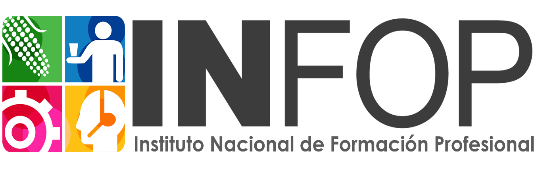 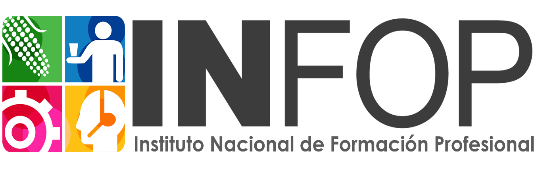 Sistema de formación profesional. desagregado por departamentosFUENTE: SISTEMA DE GESTIÓN DE CALIDAD PLANIFICACIÓN Y PRESUPUESTO Formato Cursos Finalizados y Participantes Aprobados Según DepartamentosSistema de formación profesional. desagregado por programasHonduras: Fuerza de Trabajo Población Ocupada y Desocupada 2021Honduras: Fuerza de Trabajo Población Ocupada y Desocupada 2021Honduras: Fuerza de Trabajo Población Ocupada y Desocupada 2021Honduras: Fuerza de Trabajo Población Ocupada y Desocupada 2021Honduras: Fuerza de Trabajo Población Ocupada y Desocupada 2021Honduras: Fuerza de Trabajo Población Ocupada y Desocupada 2021CategoríasFuerza de trabajoOcupadosDesocupadosTasa de empleoTasa de DesempleoTotal 4,071,2273,722,370348,85891.48.6Hombres 2,337,2532,173,399163,85493.07.0Mujeres 1,733,9751,548,970185,00489.310.7FUENTE: OML sobre la base de cifras INE, año 2021 encuesta realizada por teléfonoFUENTE: OML sobre la base de cifras INE, año 2021 encuesta realizada por teléfonoFUENTE: OML sobre la base de cifras INE, año 2021 encuesta realizada por teléfonoFUENTE: OML sobre la base de cifras INE, año 2021 encuesta realizada por teléfonoFUENTE: OML sobre la base de cifras INE, año 2021 encuesta realizada por teléfonoFUENTE: OML sobre la base de cifras INE, año 2021 encuesta realizada por teléfonoHonduras: Porcentaje de la población con empleo pleno año 2021Honduras: Porcentaje de la población con empleo pleno año 2021Honduras: Porcentaje de la población con empleo pleno año 2021Honduras: Porcentaje de la población con empleo pleno año 2021Honduras: Porcentaje de la población con empleo pleno año 2021Honduras: Porcentaje de la población con empleo pleno año 2021CategoríasOcupadosSub ocupados por Insuficiencia de Tiempo de Trabajo. (Visible)Sub ocupados por Insuficiencia de Ingresos (InvisibleEmpleo Tasa de Empleo PlenoTotal 3,722,3701,535,2901,002,1231,184,95731.8Hombres 2,173,399799,599636,418737,38233.9Mujeres 1,548,970735,692365,705447,57331.8FUENTE: OML sobre la base de cifras INE, año 2021 encuesta realizada por teléfonoFUENTE: OML sobre la base de cifras INE, año 2021 encuesta realizada por teléfonoFUENTE: OML sobre la base de cifras INE, año 2021 encuesta realizada por teléfonoFUENTE: OML sobre la base de cifras INE, año 2021 encuesta realizada por teléfonoFUENTE: OML sobre la base de cifras INE, año 2021 encuesta realizada por teléfonoFUENTE: OML sobre la base de cifras INE, año 2021 encuesta realizada por teléfonoHonduras : Población Sub empleada Honduras : Población Sub empleada Honduras : Población Sub empleada Honduras : Población Sub empleada Honduras : Población Sub empleada Indicadores Mercado Laboral2020202120202021Ocupados3,655,6533,722,370100100Sub ocupados por Insuficiencia de Tiempo de Trabajo. (Visible)996,3371,436,01727.341.2Sub ocupados por Insuficiencia de Ingresos (Invisible)1,585,9721,002,12343.426.9FUENTE: OML sobre la base de cifras INE, año 2020 y 2021 encuestas realizadas por teléfonoFUENTE: OML sobre la base de cifras INE, año 2020 y 2021 encuestas realizadas por teléfonoFUENTE: OML sobre la base de cifras INE, año 2020 y 2021 encuestas realizadas por teléfonoFUENTE: OML sobre la base de cifras INE, año 2020 y 2021 encuestas realizadas por teléfonoFUENTE: OML sobre la base de cifras INE, año 2020 y 2021 encuestas realizadas por teléfonoHonduras: Porcentaje de la población sub ocupadas año 2021Honduras: Porcentaje de la población sub ocupadas año 2021Honduras: Porcentaje de la población sub ocupadas año 2021Honduras: Porcentaje de la población sub ocupadas año 2021Honduras: Porcentaje de la población sub ocupadas año 2021Honduras: Porcentaje de la población sub ocupadas año 2021CategoríasOcupadosSub ocupados por Insuficiencia de Tiempo de Trabajo. (Visible)Sub ocupados por Insuficiencia de Ingresos (Invisible)Tasa Sub ocupados por Insuficiencia de Ingresos (Invisible)Tasa Sub ocupados por Insuficiencia de Ingresos (Invisible)Total 3,722,3701,535,2901,002,12341.226.9Hombres 2,173,399799,599636,41836.829.3Mujeres 1,548,970735,692365,70547.523.6FUENTE: OML sobre la base de cifras INE, año 2021 encuesta realizada por teléfonoFUENTE: OML sobre la base de cifras INE, año 2021 encuesta realizada por teléfonoFUENTE: OML sobre la base de cifras INE, año 2021 encuesta realizada por teléfonoFUENTE: OML sobre la base de cifras INE, año 2021 encuesta realizada por teléfonoFUENTE: OML sobre la base de cifras INE, año 2021 encuesta realizada por teléfonoFUENTE: OML sobre la base de cifras INE, año 2021 encuesta realizada por teléfonoHonduras: Población Asalariada  2020- 2021Honduras: Población Asalariada  2020- 2021Honduras: Población Asalariada  2020- 2021Honduras: Población Asalariada  2020- 2021Honduras: Población Asalariada  2020- 2021Conceptos AbsolutosAbsolutosPorcentualesPorcentualesConceptos 2020202120202021Total Total Total Total Total Asalariados (as) 1,705,4512,045,68846.755.0Públicos215,353237,1265.96.4Privados1,403,9901,688,15238.445.4Doméstico86,107120,4102.43.2Hombres Hombres Hombres Hombres Hombres Asalariados (as) 1,114,4111,290,84865.363.1Públicos89,22295,51641.440.3Privados1,021,4751,187,39572.870.3Doméstico3,7147,9374.36.6Mujeres Mujeres Mujeres Mujeres Mujeres Asalariados (as) 591,040754,84034.736.9Públicos126,131141,61058.659.7Privados382,515500,75727.229.7Doméstico82,394112,47295.793.4FUENTE: OML sobre la base de cifras INE. % población asalariada. En ambos años la encuesta fue realizada por teléfono.FUENTE: OML sobre la base de cifras INE. % población asalariada. En ambos años la encuesta fue realizada por teléfono.FUENTE: OML sobre la base de cifras INE. % población asalariada. En ambos años la encuesta fue realizada por teléfono.FUENTE: OML sobre la base de cifras INE. % población asalariada. En ambos años la encuesta fue realizada por teléfono.FUENTE: OML sobre la base de cifras INE. % población asalariada. En ambos años la encuesta fue realizada por teléfono.IHSS: Trabajadores Inscripto en el Instituto Hondureño de Seguridad Social 2021IHSS: Trabajadores Inscripto en el Instituto Hondureño de Seguridad Social 2021IHSS: Trabajadores Inscripto en el Instituto Hondureño de Seguridad Social 2021IHSS: Trabajadores Inscripto en el Instituto Hondureño de Seguridad Social 2021GeneroAsalariados TotalesTrabajadores Cotizantes al IHSS% Cotizantes / AsalariadosHombre1,290,848464,02535.9Mujer754,840366,66048.6Total2,045,688830,68540.6Fuente: Elaborado por OML-DGE-SETRASS, con datos IHSS, año 2021Fuente: Elaborado por OML-DGE-SETRASS, con datos IHSS, año 2021Fuente: Elaborado por OML-DGE-SETRASS, con datos IHSS, año 2021Fuente: Elaborado por OML-DGE-SETRASS, con datos IHSS, año 2021 Sobre la base de cifras INE, año 2021 encuesta realizada por teléfono. Sobre la base de cifras INE, año 2021 encuesta realizada por teléfono. Sobre la base de cifras INE, año 2021 encuesta realizada por teléfono. Sobre la base de cifras INE, año 2021 encuesta realizada por teléfono.Honduras: Población Asalariada Cotizante a la Seguridad Social 2017- 2021Honduras: Población Asalariada Cotizante a la Seguridad Social 2017- 2021Honduras: Población Asalariada Cotizante a la Seguridad Social 2017- 2021Honduras: Población Asalariada Cotizante a la Seguridad Social 2017- 2021Honduras: Población Asalariada Cotizante a la Seguridad Social 2017- 2021Honduras: Población Asalariada Cotizante a la Seguridad Social 2017- 2021Conceptos Periodo Periodo Periodo Periodo Periodo Conceptos 20172018201920202021Total Total Total Total Total Total Asalariados (as) 1,762,1981,908,5861,869,9451,705,4512,045,688Población Cotizante 761,622795,178805,269782,902830,707%  43.20%41.70%43.10%45.90%40.6%HombresHombresHombresHombresHombresHombresAsalariados 1,178,5921,267,9681,237,7701,113,9541,290,848Población Cotizante 417,575433,768439,730427,516458,505% 35.40%34.20%35.50%38.40%35.52%MujeresMujeresMujeresMujeresMujeresMujeresAsalariadas 583,607640,618632,175591,497754,840Población Cotizante 344,047361,410365,539355,386372,202% 59.00%56.40%57.80%60.10%49.31%Honduras: Población Formada por INFOP ,año 2021 por sexoHonduras: Población Formada por INFOP ,año 2021 por sexoHonduras: Población Formada por INFOP ,año 2021 por sexoGeneroValoresValoresGeneroAbsolutosPorcentuales %Matriculado242,93499Aprobado220,44191Desertores4,3552Reprobados16,0037HombresMatriculado93,85898.3Aprobado85,25190.8Desertores1,3121.4Reprobados5,6716.0MujeresMatriculado149,07699.7Aprobado135,19090.7Desertores3,0432.0Reprobados10,3326.9Honduras: Población Formada por INFOP, por región año 2021Honduras: Población Formada por INFOP, por región año 2021Honduras: Población Formada por INFOP, por región año 2021Honduras: Población Formada por INFOP, por región año 2021Honduras: Población Formada por INFOP, por región año 2021RegionesValores AbsolutosValores PorcentualesValores PorcentualesValores PorcentualesRegionesMatriculadosAprobadosDesertoresReprobadosTOTAL242,93491%2%7%Región Central179,03389%2%10%Región Noroccidental56,62598%1%0%Región Litoral Atlántico4,95796%3%0%Región del Sur94577%24%4%Región de Olancho1,37457%40%5%Honduras: Población Formada por INFOP, por Departamentos año 2021Honduras: Población Formada por INFOP, por Departamentos año 2021Honduras: Población Formada por INFOP, por Departamentos año 2021Honduras: Población Formada por INFOP, por Departamentos año 2021Honduras: Población Formada por INFOP, por Departamentos año 2021DepartamentosValores AbsolutosValores PorcentualesValores PorcentualesValores PorcentualesDepartamentosMatriculadosAprobadosDesertoresReprobadosTOTAL242,93491%2%7%Francisco Morazán156,51288%1%10%Cortes56,88298%1%0%Comayagua10,196100%0%0%Atlántida5,54898%1%0%Olancho5,17480%19%1%Yoro1,41797%3%0%Santa Bárbara1,225100%0%0%Isla de la Bahía1,20190%9%1%Choluteca1,19081%19%3%Ocotepeque1,174100%0%0%La Paz1,06298%2%0%Copan45091%8%1%El Paraíso382100%0%0%Valle31783%6%11%Lempira94100%0%0%Colon64100%0%0%Intibucá30100%0%0%Gracias a Dios1681%0%19%Honduras: Población Formada por INFOP  por edades  año 2021Honduras: Población Formada por INFOP  por edades  año 2021Honduras: Población Formada por INFOP  por edades  año 2021Honduras: Población Formada por INFOP  por edades  año 2021Honduras: Población Formada por INFOP  por edades  año 2021GRUPOS DE EDADESMATRICULADOSMATRICULADOSAPROBADOSAPROBADOSGRUPOS DE EDADESTOTAL%TOTAL%TOTAL INSTITUCIONAL 242,93439%220,44139%Menos de 15 años36315%30913%De 15 a 19 años48,02219.842,33117.4De 20 a 24 años50,59520.845,13118.6De 25 a 29 años44,39618.339,97316.5De 30 a 34 años33,52613.830,54512.6De 35 a 39 años25,03410.323,3199.6De 40 a 44 años17,6547.316,6116.8De 45 a 49 años10,4524.39,9004.1De 50 a 54 años6,5122.76,1882.5De 55 a 59 años3,8881.63,7311.5De 60 a 64 años1,7070.71,6400.7De 65 Y más años7850.37630.3Honduras: Población Formada por INFOP, por modos formación año 2021Honduras: Población Formada por INFOP, por modos formación año 2021Honduras: Población Formada por INFOP, por modos formación año 2021Honduras: Población Formada por INFOP, por modos formación año 2021Honduras: Población Formada por INFOP, por modos formación año 2021Modos de formaciónValores AbsolutosValores AbsolutosValores PorcentualesValores PorcentualesModos de formaciónMatriculadosAprobadosMatriculadosAprobadosTOTAL242,934220,441100%100%Aprendizaje en centros128,291126,80852.8%57.5%Aprendizaje en centro corto 110,57891,63645.5%41.6%Complementación  dual2,6191,7621.1%0.8%Aprendizaje dual1691510.1%0.1%Complementación83830.0%0.0%Habilitación110.0%0.0%Asistencia técnica77300.3%0.0%Asesoría3000.0%0.0%CEFEDH3900.0%0.0%Informativos1300.0%0.0%Formación individualizada33800.1%0.0%TABLA 1.1 PIB real1,2 Diferencias de puntos porcentuales con respecto a las proyecciones de enero 2022 Diferencias de puntos porcentuales con respecto a las proyecciones de enero 2022201920202021e2022f2023f2024f2022f2023fMundo2.6-3.35.72.93.03.0-1.2-0.2Economías avanzadas1.7-4.65.12.62.21.9-1.2-0.1        Estados Unidos2.3-3.45.72.52.42.0-1.2-0.2        Zona Euro1.6-6.45.42.51.91.9-1.7-0.2        Japón-0.2-4.61.71.71.30.6-1.20.1Economías emergentes y en desarrollo (EMDEs)3.8-1.66.63.44.24.4-1.2-0.2   Asia oriental y el Pacífico5.81.27.24.45.25.1-0.70.0        China6.02.28.14.35.25.1-0.8-0.1        Indonesia5.0-2.13.75.15.35.3-0.10.2        Tailandia2.2-6.21.62.94.33.9-1.00.0   Europa y Asia central2.7-1.96.5-2.91.53.3-5.9-1.4        Rusia, Federación de2.2-2.74.7-8.9-2.02.2-11.3-3.8        Turquía0.91.811.02.33.24.00.30.2        Polonia4.7-2.25.93.93.63.7-0.80.2   América Latina y el Caribe0.8-6.46.72.51.92.4-0.1-0.8        Brasil1.2-3.94.61.50.82.00.1-1.9        México-0.2-8.24.81.71.92.0-1.3-0.3        Argentina-2.0-9.910.34.52.52.51.90.4   Oriente Medio y Norte de África0.9-3.73.45.33.63.20.90.2        Arabia Saudita0.3-4.13.27.03.83.02.11.5        Irán-6.83.44.13.72.72.31.30.5        Egipto5.63.63.36.14.85.00.6-0.7   Asia meridional4.1-4.57.66.85.86.5-0.8-0.2        India3.7-6.68.77.57.16.5-1.20.3        Pakistán3.1-0.95.74.34.04.20.90.0        Bangladesh7.93.46.96.46.76.90.0-0.2   África al sur del Sahara2.6-2.04.23.73.84.00.10.0        Nigeria2.2-1.83.63.43.23.20.90.4        Sudáfrica0.1-6.44.92.11.51.80.00.0        Angola-0.7-5.20.73.13.33.20.00.5Otros indicadores:PIB réel1      Países de altos ingresos1.7-4.65.12.72.22.0-1.1-0.2      Países de ingreso mediano4.0-1.36.83.34.24.5-1.3-0.3      Países de bajos ingresos4.81.93.94.15.35.7-0.8-0.6      MEEDs excluyendo la Federación de Rusia y Ucrania3.9-1.56.74.24.54.5-0.50.0      MEEDs excluyendo China2.5-4.05.62.73.44.0-1.5-0.4      MEED exportadores de materias primas1.8-3.84.81.22.63.2-2.1-0.5           MEED exportadores de productos básicos, 
               sin incluir la Federación de Rusia y Ucrania1.8-4.04.83.73.33.40.3-0.1      MEED importadores de materias primas4.9-0.47.54.44.95.0-0.8-0.1           MEED importadores de materias primas excluyendo China3.2-4.26.64.64.54.9-0.7-0.1      EM7*4.5-0.57.33.34.34.7-1.5-0.4      Mundo (ponderaciones PPP 2010)2.9-3.06.03.13.43.5-1.3-0.2Volumen de comercio mundial1.4-8.010.34.04.33.8-1.8-0.4Precios de materias primas      Precio del petróleo-9.9-33.966.542.0-8.0-13.035.03.8      Índice de precios de los productos básicos no energéticos-4.23.332.717.9-8.1-3.119.9-4.1Fuente: Banco Mundial.
* e = estimación; f = pronóstico. MEED = mercados emergentes y economías en desarrollo. EM7 = Brasil, China, India, Indonesia, México, Federación Rusa, y Turquía. Las previsiones del Banco Mundial se actualizan frecuentemente con base en nueva información y en circunstancias mundiales cambiantes. En consecuencia, las proyecciones aquí presentadas pueden diferir de las contenidas en otros documentos del Banco, aunque las evaluaciones básicas de las perspectivas de los países no difieran significativamente en un momento dado. Fuente: Banco Mundial.
* e = estimación; f = pronóstico. MEED = mercados emergentes y economías en desarrollo. EM7 = Brasil, China, India, Indonesia, México, Federación Rusa, y Turquía. Las previsiones del Banco Mundial se actualizan frecuentemente con base en nueva información y en circunstancias mundiales cambiantes. En consecuencia, las proyecciones aquí presentadas pueden diferir de las contenidas en otros documentos del Banco, aunque las evaluaciones básicas de las perspectivas de los países no difieran significativamente en un momento dado. Fuente: Banco Mundial.
* e = estimación; f = pronóstico. MEED = mercados emergentes y economías en desarrollo. EM7 = Brasil, China, India, Indonesia, México, Federación Rusa, y Turquía. Las previsiones del Banco Mundial se actualizan frecuentemente con base en nueva información y en circunstancias mundiales cambiantes. En consecuencia, las proyecciones aquí presentadas pueden diferir de las contenidas en otros documentos del Banco, aunque las evaluaciones básicas de las perspectivas de los países no difieran significativamente en un momento dado. Fuente: Banco Mundial.
* e = estimación; f = pronóstico. MEED = mercados emergentes y economías en desarrollo. EM7 = Brasil, China, India, Indonesia, México, Federación Rusa, y Turquía. Las previsiones del Banco Mundial se actualizan frecuentemente con base en nueva información y en circunstancias mundiales cambiantes. En consecuencia, las proyecciones aquí presentadas pueden diferir de las contenidas en otros documentos del Banco, aunque las evaluaciones básicas de las perspectivas de los países no difieran significativamente en un momento dado. Fuente: Banco Mundial.
* e = estimación; f = pronóstico. MEED = mercados emergentes y economías en desarrollo. EM7 = Brasil, China, India, Indonesia, México, Federación Rusa, y Turquía. Las previsiones del Banco Mundial se actualizan frecuentemente con base en nueva información y en circunstancias mundiales cambiantes. En consecuencia, las proyecciones aquí presentadas pueden diferir de las contenidas en otros documentos del Banco, aunque las evaluaciones básicas de las perspectivas de los países no difieran significativamente en un momento dado. Fuente: Banco Mundial.
* e = estimación; f = pronóstico. MEED = mercados emergentes y economías en desarrollo. EM7 = Brasil, China, India, Indonesia, México, Federación Rusa, y Turquía. Las previsiones del Banco Mundial se actualizan frecuentemente con base en nueva información y en circunstancias mundiales cambiantes. En consecuencia, las proyecciones aquí presentadas pueden diferir de las contenidas en otros documentos del Banco, aunque las evaluaciones básicas de las perspectivas de los países no difieran significativamente en un momento dado. Fuente: Banco Mundial.
* e = estimación; f = pronóstico. MEED = mercados emergentes y economías en desarrollo. EM7 = Brasil, China, India, Indonesia, México, Federación Rusa, y Turquía. Las previsiones del Banco Mundial se actualizan frecuentemente con base en nueva información y en circunstancias mundiales cambiantes. En consecuencia, las proyecciones aquí presentadas pueden diferir de las contenidas en otros documentos del Banco, aunque las evaluaciones básicas de las perspectivas de los países no difieran significativamente en un momento dado. Fuente: Banco Mundial.
* e = estimación; f = pronóstico. MEED = mercados emergentes y economías en desarrollo. EM7 = Brasil, China, India, Indonesia, México, Federación Rusa, y Turquía. Las previsiones del Banco Mundial se actualizan frecuentemente con base en nueva información y en circunstancias mundiales cambiantes. En consecuencia, las proyecciones aquí presentadas pueden diferir de las contenidas en otros documentos del Banco, aunque las evaluaciones básicas de las perspectivas de los países no difieran significativamente en un momento dado. Fuente: Banco Mundial.
* e = estimación; f = pronóstico. MEED = mercados emergentes y economías en desarrollo. EM7 = Brasil, China, India, Indonesia, México, Federación Rusa, y Turquía. Las previsiones del Banco Mundial se actualizan frecuentemente con base en nueva información y en circunstancias mundiales cambiantes. En consecuencia, las proyecciones aquí presentadas pueden diferir de las contenidas en otros documentos del Banco, aunque las evaluaciones básicas de las perspectivas de los países no difieran significativamente en un momento dado. Fuente: Banco Mundial.
* e = estimación; f = pronóstico. MEED = mercados emergentes y economías en desarrollo. EM7 = Brasil, China, India, Indonesia, México, Federación Rusa, y Turquía. Las previsiones del Banco Mundial se actualizan frecuentemente con base en nueva información y en circunstancias mundiales cambiantes. En consecuencia, las proyecciones aquí presentadas pueden diferir de las contenidas en otros documentos del Banco, aunque las evaluaciones básicas de las perspectivas de los países no difieran significativamente en un momento dado. 1. Las tasas de crecimiento agregadas se calculan utilizando ponderaciones del PIB  en dólares estadounidenses constantes de 2010.1. Las tasas de crecimiento agregadas se calculan utilizando ponderaciones del PIB  en dólares estadounidenses constantes de 2010.1. Las tasas de crecimiento agregadas se calculan utilizando ponderaciones del PIB  en dólares estadounidenses constantes de 2010.1. Las tasas de crecimiento agregadas se calculan utilizando ponderaciones del PIB  en dólares estadounidenses constantes de 2010.1. Las tasas de crecimiento agregadas se calculan utilizando ponderaciones del PIB  en dólares estadounidenses constantes de 2010.1. Las tasas de crecimiento agregadas se calculan utilizando ponderaciones del PIB  en dólares estadounidenses constantes de 2010.1. Las tasas de crecimiento agregadas se calculan utilizando ponderaciones del PIB  en dólares estadounidenses constantes de 2010.1. Las tasas de crecimiento agregadas se calculan utilizando ponderaciones del PIB  en dólares estadounidenses constantes de 2010.1. Las tasas de crecimiento agregadas se calculan utilizando ponderaciones del PIB  en dólares estadounidenses constantes de 2010.2. Ver la versión en inglés para detalles técnicos.Apéndice estadístico 1,2Estimados y proyecciones anualesEstimados y proyecciones anualesEstimados y proyecciones anualesEstimados y proyecciones anualesPIB real (%)1201920202021e2022f2023f2024fAmérica Latina y el Caribe (LAC)0.8-6.46.72.51.92.4Argentina-2.0-9.910.34.52.52.5Barbados-1.3-13.71.411.24.93.0Bahamas0.7-14.55.66.04.13.0Belice2.0-16.79.85.73.42.0Bolivia2.2-8.76.13.92.82.7Brasil1.2-3.94.61.50.82.0Chile0.8-6.011.71.70.82.0Colombia3.2-7.010.65.43.23.3Costa Rica2.4-4.17.63.43.23.2Dominica5.5-11.03.76.85.04.6Ecuador0.0-7.84.43.73.12.9El Salvador2.6-8.010.72.71.92.0Granada0.7-13.85.33.83.43.1Guatemala4.0-1.88.03.43.43.5Guyana5.443.519.947.934.33.8Haití-1.7-3.3-1.8-0.41.42.0Honduras2.7-9.012.53.13.63.7Jamaica0.9-10.04.63.22.31.2México-0.2-8.24.81.71.92.0Nicaragua-3.8-1.810.32.92.32.5Panamá3.0-17.915.36.35.05.0Paraguay-0.4-0.84.20.74.73.8Perú2.2-11.013.33.12.93.0República Dominicana5.1-6.712.35.05.05.0San Vicente y las Granadinas0.4-5.3-2.83.76.43.2Santa Lucía-0.1-20.46.66.45.23.3Surinam1.1-15.9-3.51.82.12.7Uruguay0.4-6.14.43.32.62.5Fuente: Banco Mundial.
* e = estimación; f = pronóstico. Las previsiones del Banco Mundial se actualizan frecuentemente con base en nueva información y en circunstancias mundiales cambiantes. En consecuencia, las proyecciones aquí presentadas pueden diferir de las contenidas en otros documentos del Banco, aunque las evaluaciones básicas de las perspectivas de los países no difieran significativamente en un momento dado. Fuente: Banco Mundial.
* e = estimación; f = pronóstico. Las previsiones del Banco Mundial se actualizan frecuentemente con base en nueva información y en circunstancias mundiales cambiantes. En consecuencia, las proyecciones aquí presentadas pueden diferir de las contenidas en otros documentos del Banco, aunque las evaluaciones básicas de las perspectivas de los países no difieran significativamente en un momento dado. Fuente: Banco Mundial.
* e = estimación; f = pronóstico. Las previsiones del Banco Mundial se actualizan frecuentemente con base en nueva información y en circunstancias mundiales cambiantes. En consecuencia, las proyecciones aquí presentadas pueden diferir de las contenidas en otros documentos del Banco, aunque las evaluaciones básicas de las perspectivas de los países no difieran significativamente en un momento dado. Fuente: Banco Mundial.
* e = estimación; f = pronóstico. Las previsiones del Banco Mundial se actualizan frecuentemente con base en nueva información y en circunstancias mundiales cambiantes. En consecuencia, las proyecciones aquí presentadas pueden diferir de las contenidas en otros documentos del Banco, aunque las evaluaciones básicas de las perspectivas de los países no difieran significativamente en un momento dado. Fuente: Banco Mundial.
* e = estimación; f = pronóstico. Las previsiones del Banco Mundial se actualizan frecuentemente con base en nueva información y en circunstancias mundiales cambiantes. En consecuencia, las proyecciones aquí presentadas pueden diferir de las contenidas en otros documentos del Banco, aunque las evaluaciones básicas de las perspectivas de los países no difieran significativamente en un momento dado. Fuente: Banco Mundial.
* e = estimación; f = pronóstico. Las previsiones del Banco Mundial se actualizan frecuentemente con base en nueva información y en circunstancias mundiales cambiantes. En consecuencia, las proyecciones aquí presentadas pueden diferir de las contenidas en otros documentos del Banco, aunque las evaluaciones básicas de las perspectivas de los países no difieran significativamente en un momento dado. Fuente: Banco Mundial.
* e = estimación; f = pronóstico. Las previsiones del Banco Mundial se actualizan frecuentemente con base en nueva información y en circunstancias mundiales cambiantes. En consecuencia, las proyecciones aquí presentadas pueden diferir de las contenidas en otros documentos del Banco, aunque las evaluaciones básicas de las perspectivas de los países no difieran significativamente en un momento dado. Fuente: Banco Mundial.
* e = estimación; f = pronóstico. Las previsiones del Banco Mundial se actualizan frecuentemente con base en nueva información y en circunstancias mundiales cambiantes. En consecuencia, las proyecciones aquí presentadas pueden diferir de las contenidas en otros documentos del Banco, aunque las evaluaciones básicas de las perspectivas de los países no difieran significativamente en un momento dado. Fuente: Banco Mundial.
* e = estimación; f = pronóstico. Las previsiones del Banco Mundial se actualizan frecuentemente con base en nueva información y en circunstancias mundiales cambiantes. En consecuencia, las proyecciones aquí presentadas pueden diferir de las contenidas en otros documentos del Banco, aunque las evaluaciones básicas de las perspectivas de los países no difieran significativamente en un momento dado. Fuente: Banco Mundial.
* e = estimación; f = pronóstico. Las previsiones del Banco Mundial se actualizan frecuentemente con base en nueva información y en circunstancias mundiales cambiantes. En consecuencia, las proyecciones aquí presentadas pueden diferir de las contenidas en otros documentos del Banco, aunque las evaluaciones básicas de las perspectivas de los países no difieran significativamente en un momento dado. Fuente: Banco Mundial.
* e = estimación; f = pronóstico. Las previsiones del Banco Mundial se actualizan frecuentemente con base en nueva información y en circunstancias mundiales cambiantes. En consecuencia, las proyecciones aquí presentadas pueden diferir de las contenidas en otros documentos del Banco, aunque las evaluaciones básicas de las perspectivas de los países no difieran significativamente en un momento dado. Fuente: Banco Mundial.
* e = estimación; f = pronóstico. Las previsiones del Banco Mundial se actualizan frecuentemente con base en nueva información y en circunstancias mundiales cambiantes. En consecuencia, las proyecciones aquí presentadas pueden diferir de las contenidas en otros documentos del Banco, aunque las evaluaciones básicas de las perspectivas de los países no difieran significativamente en un momento dado. 1. Las tasas de crecimiento agregadas se calculan utilizando ponderaciones del PIB  en dólares estadounidenses constantes de 2010.1. Las tasas de crecimiento agregadas se calculan utilizando ponderaciones del PIB  en dólares estadounidenses constantes de 2010.1. Las tasas de crecimiento agregadas se calculan utilizando ponderaciones del PIB  en dólares estadounidenses constantes de 2010.1. Las tasas de crecimiento agregadas se calculan utilizando ponderaciones del PIB  en dólares estadounidenses constantes de 2010.1. Las tasas de crecimiento agregadas se calculan utilizando ponderaciones del PIB  en dólares estadounidenses constantes de 2010.1. Las tasas de crecimiento agregadas se calculan utilizando ponderaciones del PIB  en dólares estadounidenses constantes de 2010.1. Las tasas de crecimiento agregadas se calculan utilizando ponderaciones del PIB  en dólares estadounidenses constantes de 2010.1. Las tasas de crecimiento agregadas se calculan utilizando ponderaciones del PIB  en dólares estadounidenses constantes de 2010.1. Las tasas de crecimiento agregadas se calculan utilizando ponderaciones del PIB  en dólares estadounidenses constantes de 2010.1. Las tasas de crecimiento agregadas se calculan utilizando ponderaciones del PIB  en dólares estadounidenses constantes de 2010.1. Las tasas de crecimiento agregadas se calculan utilizando ponderaciones del PIB  en dólares estadounidenses constantes de 2010.1. Las tasas de crecimiento agregadas se calculan utilizando ponderaciones del PIB  en dólares estadounidenses constantes de 2010.2. Ver la versión en inglés para detalles técnicos.Honduras: Fuerza de Trabajo Población Ocupada y Desocupada 2021Honduras: Fuerza de Trabajo Población Ocupada y Desocupada 2021Honduras: Fuerza de Trabajo Población Ocupada y Desocupada 2021Honduras: Fuerza de Trabajo Población Ocupada y Desocupada 2021Honduras: Fuerza de Trabajo Población Ocupada y Desocupada 2021Honduras: Fuerza de Trabajo Población Ocupada y Desocupada 2021CategoríasFuerza de trabajoOcupadosDesocupadosTasa de empleoTasa de DesempleoTotal 4,071,2273,722,370348,85891.48.6De 15 a 18 años353,275305,52847,74786.513.5De 19 a 24 años752,379640,835111,54485.214.8De 25 a 29 años477,496428,15649,34089.710.3De 30 a 35 años535,238501,08934,14893.66.4De 36 a 44 años753,873707,71246,16193.96.1De 45 a 59 años793,665761,06232,60395.94.1De 60 años y más405,303377,98827,31593.36.7Hombres 2,337,2532,173,399163,85493.07.0De 15 a 18 años229,854204,02625,82888.811.2De 19 a 24 años425,007375,36649,64288.311.7De 25 a 29 años282,492261,52820,96492.67.4De 30 a 35 años311,077297,21213,86695.54.5De 36 a 44 años397,684378,91818,76695.34.7De 45 a 59 años440,724425,40715,31796.53.5De 60 años y más250,414230,94319,47192.27.8Mujeres 1,733,9751,548,970185,00489.310.7De 15 a 18 años123,421101,50221,91982.217.8De 19 a 24 años327,371265,46961,90281.118.9De 25 a 29 años195,004166,62828,37685.414.6De 30 a 35 años224,160203,87820,28391.09.0De 36 a 44 años356,189328,79427,39492.37.7De 45 a 59 años352,941335,65517,28695.14.9De 60 años y más154,889147,0447,84494.95.1FUENTE: OML sobre la base de cifras INE, año 2021 encuesta realizada por teléfonoFUENTE: OML sobre la base de cifras INE, año 2021 encuesta realizada por teléfonoFUENTE: OML sobre la base de cifras INE, año 2021 encuesta realizada por teléfonoFUENTE: OML sobre la base de cifras INE, año 2021 encuesta realizada por teléfonoFUENTE: OML sobre la base de cifras INE, año 2021 encuesta realizada por teléfonoFUENTE: OML sobre la base de cifras INE, año 2021 encuesta realizada por teléfonoHonduras: Porcentaje de la población sub ocupados año 2021Honduras: Porcentaje de la población sub ocupados año 2021Honduras: Porcentaje de la población sub ocupados año 2021Honduras: Porcentaje de la población sub ocupados año 2021Honduras: Porcentaje de la población sub ocupados año 2021Honduras: Porcentaje de la población sub ocupados año 2021CategoríasOcupadosSub ocupados por Insuficiencia de Tiempo de Trabajo. (Visible)Sub ocupados por Insuficiencia de Ingresos (Invisible)TasaTasaTotal 3,722,3701,535,2901,002,12341.226.9De 15 a 18 años305,528130,86084,16742.827.5De 19 a 24 años640,835239,182218,95037.334.2De 25 a 29 años428,156149,702126,21135.029.5De 30 a 35 años501,089199,675145,82739.829.1De 36 a 44 años707,712305,041168,74143.123.8De 45 a 59 años761,062340,770159,39344.820.9De 60 años y más377,988170,06098,83545.026.1Hombres 2,173,399799,599636,41836.829.3De 15 a 18 años204,02682,88760,79340.629.8De 19 a 24 años375,366126,208137,40333.636.6De 25 a 29 años261,52885,35881,96832.631.3De 30 a 35 años297,212105,21287,34735.429.4De 36 a 44 años378,918134,257108,07035.428.5De 45 a 59 años425,407172,37795,16040.522.4De 60 años y más230,94393,29965,67740.428.4Mujeres 1,548,970735,692365,70547.523.6De 15 a 18 años101,50247,97323,37447.323.0De 19 a 24 años265,469112,97481,54742.630.7De 25 a 29 años166,62864,34444,24338.626.6De 30 a 35 años203,87894,46358,48046.328.7De 36 a 44 años328,794170,78460,67151.918.5De 45 a 59 años335,655168,39264,23350.219.1De 60 años y más147,04476,76133,15752.222.5FUENTE: OML sobre la base de cifras INE, año 2021 encuesta realizada por teléfonoFUENTE: OML sobre la base de cifras INE, año 2021 encuesta realizada por teléfonoFUENTE: OML sobre la base de cifras INE, año 2021 encuesta realizada por teléfonoFUENTE: OML sobre la base de cifras INE, año 2021 encuesta realizada por teléfonoFUENTE: OML sobre la base de cifras INE, año 2021 encuesta realizada por teléfonoFUENTE: OML sobre la base de cifras INE, año 2021 encuesta realizada por teléfonoHonduras: Porcentaje de la población con empleo pleno Honduras: Porcentaje de la población con empleo pleno Honduras: Porcentaje de la población con empleo pleno Honduras: Porcentaje de la población con empleo pleno Honduras: Porcentaje de la población con empleo pleno CategoríasOcupadosSubempleoSubempleo% de la población con empleo plenoCategoríasOcupadosVisibleInvisible% de la población con empleo plenoTotal 3,722,3701,535,2901,002,12331.8De 15 a 29 años  1,374,518519,744429,32831.0De 30 a 65 años y más 2,347,8511,015,546572,79532.3Hombres 2,173,399799,599636,41833.9De 15 a 29 años 840,920294,453280,16431.7De 30 a 65 años y más 1,332,480505,146356,25435.4Mujeres 1,548,970735,692365,70528.9De 15 a 29 años  533,599225,291149,16329.8De 30 a 65 años y más 1,015,372510,400216,54128.4FUENTE: OML sobre la base de cifras INE, año 2021 encuesta realizada por teléfonoFUENTE: OML sobre la base de cifras INE, año 2021 encuesta realizada por teléfonoFUENTE: OML sobre la base de cifras INE, año 2021 encuesta realizada por teléfonoFUENTE: OML sobre la base de cifras INE, año 2021 encuesta realizada por teléfonoFUENTE: OML sobre la base de cifras INE, año 2021 encuesta realizada por teléfonoINSTITUTO HONDUREÑO DE SEGURIDAD SOCIALINSTITUTO HONDUREÑO DE SEGURIDAD SOCIALINSTITUTO HONDUREÑO DE SEGURIDAD SOCIALINSTITUTO HONDUREÑO DE SEGURIDAD SOCIALINSTITUTO HONDUREÑO DE SEGURIDAD SOCIALINSTITUTO HONDUREÑO DE SEGURIDAD SOCIALINSTITUTO HONDUREÑO DE SEGURIDAD SOCIALINSTITUTO HONDUREÑO DE SEGURIDAD SOCIALINSTITUTO HONDUREÑO DE SEGURIDAD SOCIALPOBLACIÓN ADSCRITA VIGENTE AL IHSSPOBLACIÓN ADSCRITA VIGENTE AL IHSSPOBLACIÓN ADSCRITA VIGENTE AL IHSSPOBLACIÓN ADSCRITA VIGENTE AL IHSSPOBLACIÓN ADSCRITA VIGENTE AL IHSSPOBLACIÓN ADSCRITA VIGENTE AL IHSSPOBLACIÓN ADSCRITA VIGENTE AL IHSSPOBLACIÓN ADSCRITA VIGENTE AL IHSSPOBLACIÓN ADSCRITA VIGENTE AL IHSSPOR: Régimen y CiudadPOR: Régimen y CiudadPOR: Régimen y CiudadPOR: Régimen y CiudadPOR: Régimen y CiudadPOR: Régimen y CiudadPOR: Régimen y CiudadPOR: Régimen y CiudadPOR: Régimen y CiudadDiciembre 2021Diciembre 2021Diciembre 2021Diciembre 2021Diciembre 2021Diciembre 2021Diciembre 2021Diciembre 2021Diciembre 2021No.Ciudades CubiertasRegímenesRegímenesRegímenesRegímenesRegímenesRegímenesRegímenesNo.Ciudades CubiertasSeguro de Atención de la SaludSeguro de Atención de la SaludSeguro de Atención de la Salud Seguro de Previsión Social Seguro de Previsión Social Seguro de Previsión SocialSeguro de Riesgos
ProfesionalesNo.Ciudades CubiertasCotizantesBeneficiariosTotalCotizantesBeneficiariosTotalCotizantes1Distrito Central350,616424,245774,861191,955232,266424,221311,9252Comayagua14,22617,21331,43912,76815,44928,21713,9973Siguatepeque8,93510,81119,7468,0099,69117,7008,8214La Paz *1,7502,1183,8681,3181,5952,9131,7505Juticalpa5,4096,54511,9544,3515,2659,6165,2806Catacamas3,0923,7416,8332,2782,7565,0343,0927San Pedro Sula201,608243,946445,554189,425229,204418,629196,0718Villanueva46,75356,571103,32445,72955,332101,06145,7959Choloma56,02267,787123,80955,41367,050122,46355,46610Puerto Cortes12,58915,23327,82211,16513,51024,67511,74711Progreso20,60224,92845,53016,94720,50637,45317,69712Olanchito4,2895,1909,4794,0394,8878,9264,28913Potrerios *21526047520524845321514San Manuel *25931357225931357225915La Ceiba23,62628,58752,21319,13823,15742,29521,14216Roatán4,8585,87810,7364,6635,64210,3054,84417Tocoa8,58710,39018,9778,2299,95718,1868,58718Tela5,5126,67012,1824,7145,70410,4185,03019Choluteca19,65223,77943,43117,86121,61239,47319,10220Amapala *3441753441753421San Lorenzo6,2367,54613,7825,4416,58412,0256,07122Santa Rosa de Copan13,99716,93630,93312,18114,73926,92013,68623Santa Barbará Naco4,5115,4589,9694,1445,0149,1584,51124Danli11,15613,49924,6559,72611,76821,49410,66525El Paraíso1,5421,8663,4081,3871,6783,0651,542Totales Por RégimenTotales Por Régimen826,076999,5521,825,628631,379763,9691,395,348771,618* En estos lugares no tenemos cobertura, y son atendidos en los lugares mas proximos  a su localidad* En estos lugares no tenemos cobertura, y son atendidos en los lugares mas proximos  a su localidad* En estos lugares no tenemos cobertura, y son atendidos en los lugares mas proximos  a su localidad* En estos lugares no tenemos cobertura, y son atendidos en los lugares mas proximos  a su localidad* En estos lugares no tenemos cobertura, y son atendidos en los lugares mas proximos  a su localidad* En estos lugares no tenemos cobertura, y son atendidos en los lugares mas proximos  a su localidad* En estos lugares no tenemos cobertura, y son atendidos en los lugares mas proximos  a su localidad* En estos lugares no tenemos cobertura, y son atendidos en los lugares mas proximos  a su localidad* En estos lugares no tenemos cobertura, y son atendidos en los lugares mas proximos  a su localidadPoblación Total Asegurada CotizantePoblación Total Asegurada CotizantePoblación Total Asegurada Cotizante830,685830,685Población Total Asegurada BeneficiariaPoblación Total Asegurada BeneficiariaPoblación Total Asegurada Beneficiaria1,005,1291,005,129Población Total Asegurada 1,835,8141,835,814AsalariadaAsalariadaPEA ocupadaPEA ocupadaPEA ocupadaPEA ocupada2,045,6882,045,6883,722,3703,722,370Indicadores 2021 Cobertura Por RégimenSaludSaludPrevisiónPrevisiónRPRPIndicadores Nivel NacionalIndicadores Nivel NacionalIndicadores Nivel NacionalIndicadores Nivel NacionalIndicadores Nivel NacionalCobertura Nacional19.22%19.22%14.69%14.69%19.32%19.32%19.32%19.32%19.32%Cobertura PEA20.29%20.29%15.51%15.51%18.95%18.95%20.40%20.40%20.40%20.40%20.40%Cobertura P. Asalariada40.38%40.38%30.86%30.86%37.72%37.72%40.61%40.61%40.61%40.61%40.61%Cobertura P. Ocupada22.19%22.19%16.96%16.96%20.73%20.73%22.32%22.32%22.32%22.32%22.32%RegionesMatriculadosAprobadosDesertoresReprobadosTOTAL INSTITUCIONAL242,934220,4414,41416,218REGION CENTRAL179033158968299715918REGION NOROCCIDENTAL5662555230479215REGION LITORAL ATLANTICO4957473415819REGION DEL SUR94572922427REGION DE OLANCHO137478055639DEPARTAMENTOMATRICULADOSMATRICULADOSMATRICULADOSAPROBADOSAPROBADOSAPROBADOSDESERTORESDESERTORESDESERTORESREPROBADOSREPROBADOSREPROBADOSDEPARTAMENTOHOMBREMUJERTOTALHOMBREMUJERTOTALHOMBREMUJERTOTALHOMBREMUJERTOTALTOTAL938581490762429348525113519022044113123043435556711033216003ATLANTIDA1537401155481465397554402126477815COMAYAGUA405861381019640326106101382127485510COPAN170280450156254410142337033COLON471764471764000000CORTES317092517356882310812486755948238215453055CHOLUTECA43076011903616059666515922492433EL PARAISO9728538297285382000000FRANCISCO MORAZAN5160010491215651244375927971371726231720234356061024315849GARCIAS A DIOS151161313000213INTIBUCA5253052530000000ISLAS DE LA BAHIA664537120163245310852880108448OCOTEPEQUE3678071174247522769000000LEMPIRA791594000000000LA PAZ28278010622687681036121426000OLANCHO1327384751741061307041312547511005142539SANTA BARBARA38883712253888371225000000VALLE1162013178817626451419231134YORO96745014179354331368311445134INSTITUTO NACIONAL DE FORMACION PROFESIONALINSTITUTO NACIONAL DE FORMACION PROFESIONALINSTITUTO NACIONAL DE FORMACION PROFESIONALINSTITUTO NACIONAL DE FORMACION PROFESIONALINSTITUTO NACIONAL DE FORMACION PROFESIONALINSTITUTO NACIONAL DE FORMACION PROFESIONALINSTITUTO NACIONAL DE FORMACION PROFESIONAL2.7  NUMERO DE PARTICIPANTES MATRICULADOS Y APROBADOS,2.7  NUMERO DE PARTICIPANTES MATRICULADOS Y APROBADOS,2.7  NUMERO DE PARTICIPANTES MATRICULADOS Y APROBADOS,2.7  NUMERO DE PARTICIPANTES MATRICULADOS Y APROBADOS,2.7  NUMERO DE PARTICIPANTES MATRICULADOS Y APROBADOS,2.7  NUMERO DE PARTICIPANTES MATRICULADOS Y APROBADOS,2.7  NUMERO DE PARTICIPANTES MATRICULADOS Y APROBADOS,SEGÚN GRUPOS DE EDADES 2021SEGÚN GRUPOS DE EDADES 2021SEGÚN GRUPOS DE EDADES 2021SEGÚN GRUPOS DE EDADES 2021SEGÚN GRUPOS DE EDADES 2021SEGÚN GRUPOS DE EDADES 2021SEGÚN GRUPOS DE EDADES 2021MATRICULADOSMATRICULADOSMATRICULADOSAPROBADOSAPROBADOSAPROBADOSGRUPOS DE EDADESTOTALHOMBRES MUJERESTOTALHOMBRESMUJERESTOTAL INSTITUCIONAL 242,93493,858149,076220,44185,251135,190Menos de 15 años36311824530997212De 15 a 19 años48,02219,47228,55042,33116,57325,758De 20 a 24 años50,59519,81430,78145,13117,93227,199De 25 a 29 años44,39617,20427,19239,97315,65624,317De 30 a 34 años33,52612,77520,75130,54511,78818,757De 35 a 39 años25,0349,35415,68023,3198,76514,554De 40 a 44 años17,6546,54611,10816,6116,21910,392De 45 a 49 años10,4523,8386,6149,9003,6596,241De 50 a 54 años6,5122,3904,1226,1882,2943,894De 55 a 59 años3,8881,3252,5633,7311,2742,457De 60 a 64 años1,7076501,0571,6406351,005De 65 Y mas años785372413763359404